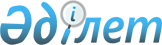 "Қазақстан Республикасы Президентінің 2005 жылғы 6 сәуірдегі № 537 өкіміне өзгерістер енгізу туралы" Қазақстан Республикасының Президенті өкімінің жобасы туралыҚазақстан Республикасы Үкіметінің 2010 жылғы 16 сәуірдегі № 321 Қаулысы

      Қазақстан Республикасының Үкіметі ҚАУЛЫ ЕТЕДІ:

      «Қазақстан Республикасы Президентінің 2005 жылғы 6 сәуірдегі № 537 өкіміне өзгерістер енгізу туралы» Қазақстан Республикасының Президенті өкімінің жобасы Қазақстан Республикасы Президентінің қарауына енгізілсін.      Қазақстан Республикасының

      Премьер-Министрі                                   К. Мәсімов Қазақстан Республикасы Президентінің Өкімі Қазақстан Республикасы Президентінің 2005 жылғы 6 сәуірдегі № 537 өкіміне өзгерістер енгізу туралы      «Республикалық бюджет комиссиясының құрамы туралы» Қазақстан Республикасы Президентінің 2005 жылғы 6 сәуірдегі № 537 өкіміне (Қазақстан Республикасының ПҮАЖ-ы, 2005 ж., № 18, 206-құжат; 2006 ж., № 10, 88-құжат, № 50, 529-құжат; 2007 ж., № 2, 22-құжат, № 13, 146-құжат, № 45, 528-құжат; 2008 ж., № 1, 1-құжат, № 28, 263-құжат; 2009 ж., № 21, 186-құжат, № 27-28, 234-құжат, № 32, 295-құжат) мынадай өзгерістер енгізілсін:

      көрсетілген өкіммен айқындалған Республикалық бюджет комиссиясының құрамына мыналар енгізілсін:Исекешев                 - Қазақстан Республикасы Премьер-Министрінің

Әсет Өрентайұлы            орынбасары - Индустрия және жаңа

                           технологиялар министрі, төрағаның

                           орынбасары;      Комиссия мүшелері:Айтжанова                - Қазақстан Республикасының Экономикалық

Жанар Сейдахметқызы        даму және сауда министрі;Шоқпытов                 - Қазақстан Республикасының Қаржы

Андар Мәулешұлы            вице-министрі;Дәленов                  - Қазақстан Республикасының Қаржы

Руслан Ерболатұлы          вице-министрі;Шолпанқұлов              - Қазақстан Республикасының Қаржы

Берік Шолпанқұлұлы         вице-министрі;      мына:«Кармазина               - Қазақстан Республикасының Экономика және

Лена Мағауияқызы           бюджеттік жоспарлау вице-министрі, хатшы»,«Сұлтанов                - Қазақстан Республикасының Экономика және

Бақыт Тұрлыханұлы          бюджеттік жоспарлау министрі»      деген жолдар мынадай редакцияда жазылсын:«Кармазина               - Қазақстан Республикасының Қаржы

Лена Мағауияқызы           вице-министрі, хатшы»,«Сұлтанов                - Қазақстан Республикасы Президентінің

Бақыт Тұрлыханұлы          көмекшісі»;      көрсетілген Комиссияның құрамынан С.Н. Ахметов, Қ.У. Бішімбаев, М.Ә. Құсайынов, Т.М. Сүлейменов шығарылсын.      Қазақстан Республикасының

      Президенті                                         Н. Назарбаев
					© 2012. Қазақстан Республикасы Әділет министрлігінің «Қазақстан Республикасының Заңнама және құқықтық ақпарат институты» ШЖҚ РМК
				